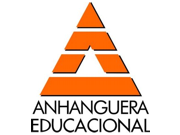 AdministraçãoProjeto Integrador IJonathas Maicon Da Silva Ra: 385335Carlos William Albuquerque Ra: 38593Antônio Ronei  Da Silva Bezerra Ra:384475Projeto: Agua e VidaTutor: Benedito AndradeSobral-Ceará24 de Abril/2014SumárioResumo e Introdução------------------------------------------------------------------3Apresentação do Projeto e Objetivo-------------------------------------------------4Monitoramento Do Projeto e Divisão de Tarefas----------------------------------5Considerações Finais------------------------------------------------------------------6Resumo 	O Projeto agua e vida tem em seu objetivo e finalidade abraçar e satisfazer uma população, mas carente de agua potável de boa qualidade com a venda de garrafões de agua mineral, pois estamos em uma realidade onde poucos estão cientes de que pessoa ainda não tem uma agua de boa qualidade em sua casa, para facilitar o acesso ao uso de qualidade e preocupado com o bem estar e saúde de muitas famílias que são atingidas por essa situação, resolvemos entrar com coragem e garra nessas áreas que são os interiores dos sertões poucos conhecidos fazendo rotas semanais por interiores podendo atingir um grande numero de famílias e satisfazendo todas com o acesso a um bem tão precioso na terra que é a agua e com isso tornando também um bem estar melhor a essas famílias que por muitos são esquecidos, com esse projeto temos um proposito de multiplicar e expandir esse trabalho e uma forma de incentivo a preservar a agua sabendo a tamanha importância em suas vidas. Com um preço bastante acessível a todos tornando uma maior facilidade de acesso ao publico alvo fazendo com que eles possa entender que quanto, mas saúde mas vida e para melhor e aumentar a saúde precisa de uma agua de qualidade que é a maior alimentação de um ser humano e de suprema importância em sua vida com esse projeto iremos satisfação aos lares familiares.IntroduçãoSerá realizada uma distribuição semanal a cada região especifica fazendo um levantamento de quantos litros de agua é usado por cada família e tendo certo controle de estoque para um aproveitamento total de produto para que não haja grande armazenamento de produto podendo ficar com um fluxo paralisado, com o intuito de melhorar o uso de agua potável de diversas famílias que não tinha esse privilegio, mas com a implantação do projeto agua e vida. Inúmeras famílias irão ser beneficiadas como um uso de uma agua de qualidade de baixo custo isso gera um grande benefício de ambas as partes tanto gera o lucro como também bem estar na vida de pessoas que vão ser alcançadas podendo sim por meio dessa agua não saciar somente a sede como gerar vida digna Essa distribuição ira acontecer de acordo com a necessidade da região é algo que a sua utilização é permanente então tem um futuro promissor a implantação desse projeto podendo gerar grande fonte de lucro e vida a diversas famílias e que irão usufruir do produto que irar ser vendido.Apresentação do Projeto O maior propósito desse projeto como já foi ressaltado é o alcance de famílias que ainda não possuem uma agua potável de boa qualidade para que possa beber dessa agua, podendo também crescer no mercado de acordo com, mas grande dificuldade que pessoas possam encontra esta entre elas a grande necessidade de agua principalmente para ser ingerida e saciada a sede. O projeto foi criado exatamente por conta da grande necessidade existente em regiões dos sertões por agua potável então podemos agregar valores por conta disso podemos ter segurança no mercado por meio dessa estratégia de mercado que pouco é explorado, maior necessidade de possamos enfrentarem é um poder de barganha em comercialização do produto a ser vendido.    A grande oportunidade de é a de crescer rapidamente por conta da imensa procura por agua para se beber por conta de existirem grandes números de crianças e idosos a família redobra o cuidado com os riscos que pode esta correndo ao não beber um a agua saudável e de boa qualidade, então a oportunidade é muito grande as chances de satisfação do projeto são muitas. E as ameaças à rejeição do produto a divulgação a concorrência e os fornecedores que é uma das maiores ameaças.  Objetivo Geral                         O foco o centro do projeto é o alcance de famílias que são esquecidas por muitos trazerem melhorias a elas e também conforme a necessidade poder extrair uma fonte de lucro em cada família existente em regiões dos interiores do sertão podem assim alcançar uma grande fonte de renda e de satisfação pessoal por conto do produto ser levado até suas casas e pode satisfazer a suas maiores necessidades que podem conter no seu lar familiar por isso a existência do projeto por conta da grande necessidade existente em diversas localidades. Objetivo especifícoSatisfação total de pessoas e famílias Suprimento de uma imenssa necessidade enfrentada ainda em algumas localidadesFormar uma grande fonte de renda sem muito esforço Ganhar mercado facilmente e livrementeDivisões de TarefasMonitoramento do Projeto
 	O projeto será monitorado passo a passo por um gerente responsável, a fim de alcançar todos os objetivos descritos  no mesmo. Tentando prever e corrigir possíveis falhas que possam vir a comprometer os objetivos do projeto. Dar-se-á a finalização do projeto com um resumo sobre as entregas de produtos e serviços, bem com uma analise do desempenho do projeto, destacando os desvios verificados em relação ao que foi inicialmente planejado faremos a verificação de execução do projeto através de inspeções em todos os setores da empresa, a fim de saber se todas as atividades estão sendo executadas corretamente ou se estão infringindo a meta e objetivo do mesmo, serão feitas diversas observações em todos os setores, tais como: se o sistema de produção e comercialização está fluindo bem, e se as rotas precisam ser ampliadas ou aperfeiçoadas, observar também se o produto está tendo aceitação e se está atendendo as necessidades dos clientes, entre outras, procurando sempre melhorar todos os sistemas e os resultados. Os dados sobre o andamento e os resultados só serão obtidos ao longo do andamento do projeto, através das produções, vendas e metas alcançadas. Utilizaremos nos dos seguintes indicadores de resultados: 1-margem de lucro: para saber se a meta lucrativa está sendo alcançada; 2-o retorno sobre o investimento (ROI):com a finalidade  de verificar se a empresa está rendendo ou não, se sim ,quanto está rendendo, e por último, 3-giro de estoque: avaliará a situação do estoque da empresa para entender a rotatividade, como e quanto  está sendo vendido e evitar o acumulo de mercadorias, a retenção de recursos financeiros , e o desequilíbrio da gestão financeira ,afinal, não sobrar produto é tão importante quanto não faltar. Planejamento e boa gestão de negócios são ferramentas imprescindível para que se tenha êxito num projeto. 


Considerações Finais
 	O desafio foi bastante enriquecedor para nós que o realizamos, pois através dele pudemos aprender bastante, aperfeiçoar e aprimorar nossas práticas e conhecimentos sobre como gerenciar um negócio. Uma disciplina muito importante, com certeza precisaram exercer nossos conhecimentos a respeito em nossas vidas profissionais já que pretendemos seguir a vida de administradores, e sempre que quisermos montar um novo negócio, lançar um produto, ou serviço no mercado antes de qualquer coisa é imprescindível que se faça um plano de negócio  para que se obtenha êxito no mesmo.
gostei muito do trabalho, dos resultados positivos do projeto e de todos os benefícios que o mesmo nos trouxe, estou muito feliz e satisfeito por termos conseguido realizar com êxito o desafio que foi concedido a nós proposto.
TAREFASOBJETIVORESPONSÁVELEXTRAÇÃO DE ÁGUAAQUISIÇAO E PRODUÇAO DO PRODUTO A SER COMERCIALIZADOCARLOS WILLIANHIGIENIZAÇÃO DOS GARRAFÕESLEVAR UM PRODUTO LIMPO E SEM RISCOS DE DANOS A SAÚDE DOS CLIENTESJONATHAS MAICOMARMAZENAMENTO E CONTROLE DE ESTOQUELOGISTICA DE QUALIDADE PARA ATENDER A DEMANDA EXIGIDAJONATHAS MAICOMTRANSPORTE, DISTRIBUIÇÃO E COMERCIALIZAÇÃO.AQUISIÇÃO DE RECEITASCARLOS WILLIANINSPEÇÃO DAS ROTAS COMERCIAISSABER SE O PRODUTO ESTÁ ATENDENDO AOS INTERESSES E METAS DA EMPRESA E DOS CLIENTESRONEY REISCORREÇÃO E APERFEIÇOAMENTO DAS DEMAIS TAREFASIDENTIFICAÇAO DE ERROS E CORREÇÃO PARA APERFEIÇOAMENTO DO QUE NÃO CONDIZ COM O PLANEJADO PELA EMPRESARONEY REISMÊSABRMAIJUNJULAGOSETOUTNOVDEZTAREFA 1TAREFA 2TAREFA 3TAREFA 4TAREFA 5TAREFA 6FINALIZAÇAO DO PROJETO